ШЕДЕВРЫ СЕВЕРНОЙ СТОЛИЦЫ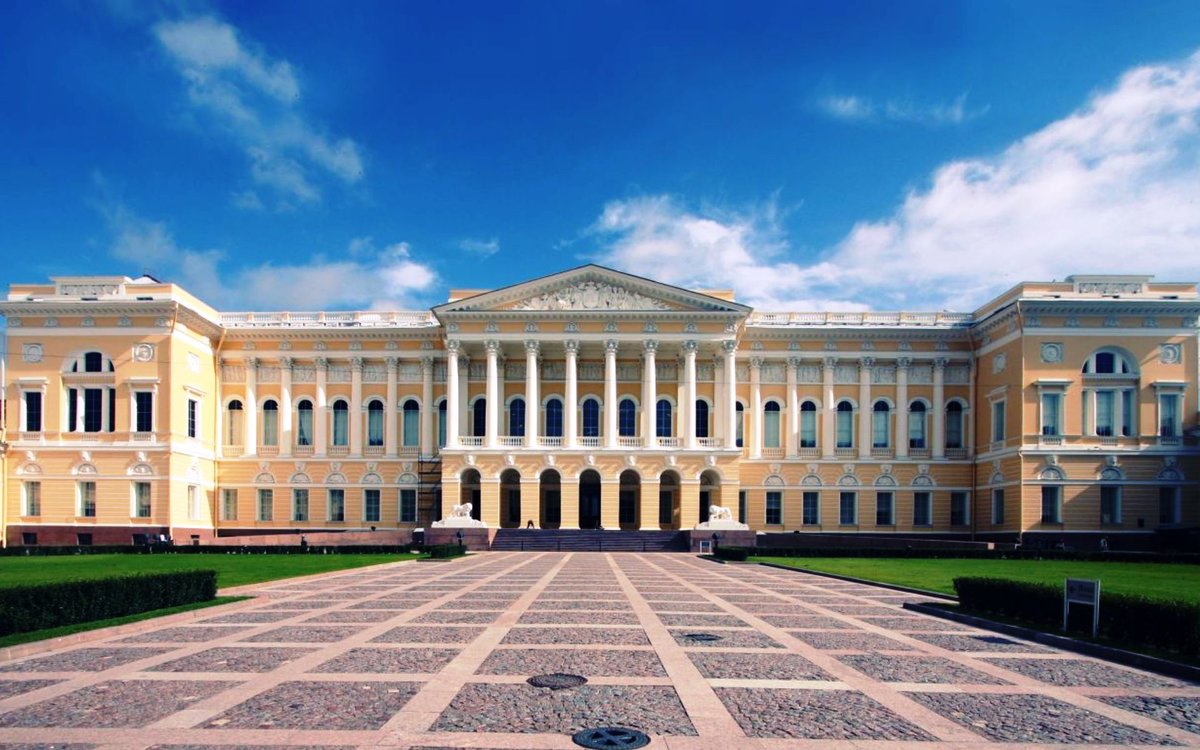 май-сентябрь 20191 день. Встреча группы на вокзале у вагона.Завтрак в кафе.Обзорная экскурсия по городу. - Во время автобусной обзорной экскурсии по Санкт-Петербургу вы увидите Исаакиевскую площадь с величественным Исаакиевским собором, Медный всадник, Адмиралтейство, торжественную резиденцию российских императоров — Зимний Дворец, а также Спас-на-Крови, Марсово поле. Далее экскурсия ведет к Петропавловской крепости. Также Вы увидите домик Петра I, стрелку Васильевского острова, Ростральные колонны, здание Биржи. Автобусная обзорная экскурсия — самый популярный способ первого знакомства с Санкт-Петербургом.Экскурсия в Государственный Эрмитаж. Один из крупнейших и самых значительных художественных и культурно-исторических музеев России и мира. Обед в кафе.Размещение в гостинице.2 день. Завтрак в гостинице. Встреча с гидом в холле гостиницы.Трассовая экскурсия «По старой Петергофской дороге».Экскурсия по Нижнему парку Петергофа- часть дворцово-паркового ансамбля «Петергоф». Располагается в Петергофе между Большим Петергофским дворцом и побережьем Финского залива. Парк растянулся с запада на восток вдоль кромки берега Финского залива на 2,5 километра, в то время как его протяжённость с юга на север составляет всего 500 метров. Архитекторы И. Ф. Браунштейн, Ж. Б. Леблон, М. Г. Земцов по плану Петра I.Экскурсия в один из малых дворцов Петергофа (Монплезир, Марли, Банный или Екатерининский корпус - на выбор)- Миниатюрные павильоны-дворцы, расположенные в разных частях Нижнего парка, являются уникальными архитектурными шедеврами и каждый по-своему иллюстрируют наследие петровской эпохи.Обед в кафе.3 день.Завтрак в ресторане гостиницы. Освобождение номеров. Встреча с гидом в холле гостиницы.Экскурсия «Соборное кольцо Санкт-Петербурга», в ходе которой посещение  Александро-Невской лавры, Казанского собора, Николо-Богоявленского морского собора и Смольного собора.Экскурсия в Русский музей — крупнейший музей русского искусства в мире. Находится в центральной части Санкт-Петербурга. Современный Русский музей представляет собой сложный музейный комплекс. Основная экспозиционная часть музея занимает пять зданий: Михайловский дворец (главное здание музея) с выставочным корпусом Бенуа, Михайловский (Инженерный) замок, Мраморный дворец, Строгановский дворец и Летний дворец Петра I.ИЛИ:Экскурсия в Михайловский замок - бывший императорский дворец в центре Санкт-Петербурга, на рубеже XVIII—XIX веков построенный как замок на воде по заказу императора Павла I и ставший местом его смерти. Это здание — крупнейший архитектурный памятник, завершающий собою историю петербургского зодчества XVIII века.Обед в кафе.Трансфер на вокзал.Окончание программы на вокзале.Стоимость программы на человека при группе:В стоимость программы входит:-проживание в гостинице выбранной категории; -питание по программе (3 завтрака, 3 обеда);-транспортное обслуживание; -экскурсионное обслуживание и услуги гида по программе.В стоимость программы не входит:-проезд  до/от Санкт-Петербурга;Турфирма оставляет за собой право на изменение порядка экскурсионной программы безуменьшения ее объема.РазмещениеСтоимостьСтоимостьРазмещение15+140+2Мини-отель / Ведомственная гостиница1288510800Гостиница***1405511805